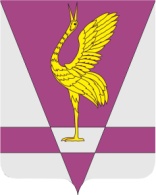 РОССИЙСКАЯ ФЕДЕРАЦИЯКРАСНОЯРСКИЙ КРАЙУЖУРСКИЙ РАЙОННЫЙ СОВЕТ ДЕПУТАТОВРЕШЕНИЕ23.04.2015                                           г. Ужур                                        № 56-365р   О внесении изменений в решениеУжурского районного совета депутатов№ 49-335р от 20.08.2014В соответствии со статьями 15, 50 Федерального закона от 06.10.2003 № 131-ФЗ «Об общих принципах организации местного самоуправления в Российской Федерации», статьей 10 Федерального закона от 21.12.2001 № 178-ФЗ «О приватизации государственного и муниципального имущества», статьей 2.1 Положения о порядке управления и распоряжения муниципальной собственностью Ужурского района, утвержденного решением Ужурского районного Совета депутатов от 05.09.2005 № 4-34р, руководствуясь статьями  23, 51, 52 Устава района, Ужурский районный Совет депутатов РЕШИЛ:Изложить приложение к решению Ужурского районного Совета депутатов № 49-335р от 20.08.2014 в новой редакции согласно приложению к данному решению.Настоящее решение вступает в силу в день, следующий за днем его официального опубликования в газете «Сибирский хлебороб».Председатель Ужурского районногоСовета депутатов, глава района                                                      Г.Н.Кузнецова Подписано:г. Ужур, 23.04.2015, № 56-365рПриложение к решению Ужурского районного Совета депутатов от 23.04.2015  № 56-365рПРОГНОЗНЫЙ ПЛАН (ПРОГРАММА)Приватизации муниципального имущества Ужурского района на 2014-2015 годыПеречень недвижимого имущества, планируемого к приватизации в 2014-2015 годах№ ппполное наименование имуществаместонахождение имуществатехнические характеристики имуществаспособ приватизации1нежилые помещения с земельным участкомРоссия, Красноярский край, Ужурский район, г. Ужур, ул. Кирова, д. 30Россия, Красноярский край, Ужурский район, г. Ужур, ул. Кирова, д. 30, пом. 1Россия, Красноярский край, Ужурский район, г. Ужур, ул. Кирова, д. 30, пом. 2нежилое помещение № 1 – общей площадью 1957,8 кв. м.,нежилое помещение № 2 – общей площадью 32,9 кв. м.,земельный участок – общей площадью 4635 кв. м., кадастровый номер 24:39:0103010:27продажа на аукционе, продажа посредством публичного предложения,  продажа без объявления цены2нежилые помещенияКрасноярский край, Ужурский район,с. Старая Кузурба, ул. Центральная, 17, пом.№ 4Красноярский край, Ужурский район, с. Старая Кузурба, 17 пом. № 5помещение №  4 – общей площадью 69 кв. м.,  помещение №  5 – общей площадью 150,7 кв. м., продажа на аукционе, продажа посредством публичного предложения,  продажа без объявления цены123453нежилое здание и земельныйучастокКрасноярский край, Ужурский район, г. Ужур, ул. Вокзальная, 2нежилое здание – общей площадью 1246,3 кв.м.,земельный участок – общей площадью 4178 кв.м.,кадастровый номер 24:39:017007:200продажа на аукционе, продажа посредством публичного предложения,  продажа без объявления цены